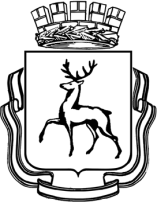 ГОРОДСКАЯ ДУМА  ГОРОДА  НИЖНЕГО  НОВГОРОДАРЕШЕНИЕ__________	___							№ __________В соответствии с Федеральным законом от 06.10.2003 № 131-ФЗ "Об общих принципах организации местного самоуправления в Российской Федерации", статьей 29 Устава города Нижнего Новгорода ГОРОДСКАЯ ДУМА РЕШИЛА:1. Внести в Правила благоустройства города Нижнего Новгорода, утвержденные постановлением городской Думы города Нижнего Новгорода от 20.06.2007 № 56 (с изменениями, внесенными постановлениями городской Думы города Нижнего Новгорода от 21.11.2007 № 124, от 25.06.2008 № 127, от 21.10.2009 №118, решениями городской Думы города Нижнего Новгорода от 21.09.2011 № 129, от 14.12.2011 № 192, от 15.02.2012 № 21, от 23.05.2012 № 68, от 20.06.2012 № 103, от 19.09.2012 № 119, от 12.12.2012 № 208, от 29.01.2014 № 8, от 16.04.2014 № 61, от 17.06.2015 № 155, от 02.09.2015 № 178,  от 18.11.2015 № 245, от 16.12.2015 № 261 и решением Арбитражного суда Нижегородской области от 19.05.2010 № А43-3471/2010-16-54),  следующие  изменения:В разделе 2:Абзацы 6 и 7 изложить в следующей редакции:«объект благоустройства - территория, на которой осуществляется деятельность по благоустройству: площадки, дворы, кварталы, функционально-планировочные образования, территории, выделяемые по принципу единой градостроительной регламентации (охранные зоны) или визуально-пространственного восприятия (площадь с застройкой, улица с прилегающей территорией и застройкой), другие территории;содержание объекта благоустройства - обеспечение соответствия характеристик объекта и (или) отдельных его элементов установленным требованиям к их надлежащему содержанию и состоянию;».Дополнить новым абзацем следующего содержания:«элементы благоустройства - декоративные, технические, планировочные, конструктивные устройства, растительные компоненты (озеленение), различные виды оборудования и оформления, малые архитектурные формы (объекты уличного или паркового дизайна (беседки, ротонды, веранды, навесы, урны, скульптуры, светильники, фонтаны, приспособления для озеленения, уличная мебель и иные объекты уличного дизайна), остановочные павильоны, мостики, ограждения территории декоративные и защитные различного назначения, элементы сопряжения поверхностей, твердые, мягкие, газонные и комбинированные покрытия, в том числе площадок автостоянок для временного хранения транспортных средств без взимания платы;».2. Решение вступает в силу после его официального опубликования.ПОЯСНИТЕЛЬНАЯ ЗАПИСКАк проекту решения городской Думы города Нижнего Новгорода«О внесении изменений в Правила благоустройства города Нижнего Новгорода, утвержденные постановлением городской Думы города Нижнего Новгорода от 20.06.2007 № 56»Статьей 39.33. Земельного кодекса Российской Федерации определено, что использование земель или земельных участков, находящихся в государственной или муниципальной собственности, не предоставленных гражданам или юридическим лицам, может осуществляться без предоставления земельных участков и установления сервитута в случае размещения нестационарных торговых объектов, рекламных конструкций, а также иных объектов, виды которых устанавливаются Правительством Российской Федерации.К числу таких объектов Перечнем видов объектов, размещение которых может осуществляться на землях или земельных участках, находящихся в государственной или муниципальной собственности, без предоставления земельных участков и установления сервитутов, утвержденным постановлением Правительства Российской Федерации от 03.12.2014 № 1300 (в ред. от 30.04.2016) отнесены элементы благоустройства территории и малые архитектурные формы (беседки, ротонды, веранды, навесы, скульптуры, остановочные павильоны, фонари, урны для мусора, приспособления для озеленения, скамейки и мостики).При этом конкретные перечни элементов благоустройства определяются правилами благоустройства муниципальных образований.Согласно пункту 2 Положения о порядке и условиях размещения объектов на землях или земельных участках, находящихся в государственной или муниципальной собственности, без предоставления земельных участков и установления сервитутов на территории Нижегородской области, утвержденного постановлением Правительства Нижегородской области от 15.04.2015 № 213 в отношении земель или земельных участков, находящихся в государственной собственности до разграничения или в муниципальной собственности, разрешение на размещение таких объектов выдает орган местного самоуправления муниципального района или городского округа Нижегородской области, на территории которого находятся соответствующие земли или земельные участки.В целях определения перечня элементов благоустройства, разрешение на размещение которых может выдаваться в указанном выше порядке, в Правилах благоустройства города Нижнего Новгорода предлагается ввести понятие «элемент благоустройства». В связи с этим уточнения также требуют понятия «объект благоустройства» и «содержание объекта благоустройства».Принятие представленного проекта приведет к единообразному пониманию видов элементов благоустройства, разрешение на размещение которых выдается администрацией города Нижнего Новгорода.  ФИНАНСОВО-ЭКОНОМИЧЕСКОЕ ОБОСНОВАНИЕпроекта решения городской Думы города Нижнего Новгорода«О внесении изменений в Правила благоустройства города Нижнего Новгорода, утвержденные постановлением городской Думы города Нижнего Новгорода от 20.06.2007 № 56»Принятие городской Думой города Нижнего Новгорода проекта решения городской Думы города Нижнего Новгорода «О внесении изменений в Правила благоустройства города Нижнего Новгорода, утвержденные постановлением городской Думы города Нижнего Новгорода от 20.06.2007 № 56» не потребует дополнительных расходов из бюджета города Нижнего Новгорода. ПЕРЕЧЕНЬ МУНИЦИПАЛЬНЫХ ПРАВОВЫХ АКТОВ, ПОДЛЕЖАЩИХ ПРИНЯТИЮ, ИЗМЕНЕНИЮ ЛИБО ОТМЕНЕв связи с принятием проекта решения городской Думы города Нижнего Новгорода к проекту решения городской Думы города Нижнего Новгорода«О внесении изменений в Правила благоустройства города Нижнего Новгорода, утвержденные постановлением городской Думы города Нижнего Новгорода от 20.06.2007 № 56»Принятие проекта решения городской Думы города Нижнего Новгорода «к проекту решения городской Думы города Нижнего Новгорода «О внесении изменений в Правила благоустройства города Нижнего Новгорода, утвержденные постановлением городской Думы города Нижнего Новгорода от 20.06.2007 № 56», не потребует принятия, изменения либо отмены нормативных правовых актов городской Думы города Нижнего Новгорода.Лист согласования к проекту решения городской Думы города Нижнего Новгорода«О внесении изменений в Правила благоустройства города Нижнего Новгорода, утвержденные постановлением городской Думы города Нижнего Новгорода от 20.06.2007 № 56»Е.А. Лебедева 411 81 85О внесении изменений в Правила благоустройства города Нижнего Новгорода, утвержденные постановлением городской Думы города Нижнего Новгорода от 20.06.2007 № 56О внесении изменений в Правила благоустройства города Нижнего Новгорода, утвержденные постановлением городской Думы города Нижнего Новгорода от 20.06.2007 № 56О внесении изменений в Правила благоустройства города Нижнего Новгорода, утвержденные постановлением городской Думы города Нижнего Новгорода от 20.06.2007 № 56Глава городаИ.Н.КарнилинДиректор департаментаградостроительного развития и архитектуры А.Н. КоновницынаДиректор департаментаградостроительного развития и архитектуры А.Н. КоновницынаДиректор департаментаградостроительного развития и архитектуры А.Н. Коновницына№ п/пНаименование должностиРезультат согласованияПодпись, датаРасшифровка подписи1Ответственный исполнитель (разработчик): Директор департамента градостроительного развития и архитектуры администрации города Нижнего НовгородаА.Н.Коновницына 2Первый заместитель главы администрации города Нижнего Новгорода С.М. Миронов3Заместитель главы администрации города Нижнего НовгородаА.В. Молев3Управление административно-технического контроля администрации города Нижнего НовгородаИ.М.Соловьев4Директор департамента строительства администрации города Нижнего Новгорода Ю.М. Щеголев5. Председатель комитета по управлению городским имуществом и земельными ресурсами  В.С. Никулина5Директор департамента правового обеспечения администрации города Нижнего НовгородаЕ.Н. Евсикова